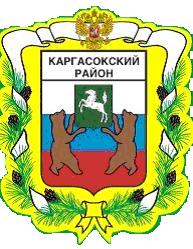 МУНИЦИПАЛЬНОЕ ОБРАЗОВАНИЕ «Каргасокский район»ТОМСКАЯ ОБЛАСТЬАДМИНИСТРАЦИЯ КАРГАСОКСКОГО РАЙОНАПОСТАНОВЛЕНИЕВ целях совершенствования нормативного правового акта Администрация Каргасокского района постановляет:1.Внести следующие изменения в Требования к порядку разработки и принятия правовых актов о нормировании в сфере закупок для обеспечения муниципальных нужд, содержанию указанных актов и обеспечению их исполнения (приложение к постановлению Администрации Каргасокского района от 21.12.2015 № 221 «Об утверждении требований к порядку разработки и принятия правовых актов о нормировании в сфере закупок для обеспечения муниципальных нужд, содержанию указанных актов и обеспечению их исполнения») (далее – Требования):а) абзац третий подпункта «б» пункта 1 Требований изложить в новой редакции: «требования к отдельным видам товаров, работ, услуг (в том числе предельные цены товаров, работ, услуг), закупаемым Администрацией Каргасокского района, муниципальными органами и подведомственными им казенными учреждениями и бюджетными учреждениями.»;б) пункт 3 Требований изложить в новой редакции: «3. Правовые акты, указанные в подпункте "б" пункта 1 настоящих Требований принимаются Администрацией Каргасокского района в отношении Администрации Каргасокского района, подведомственных ей казенных учреждений и муниципальных органов, а также руководителем  муниципального органа в отношении подведомственных ему казенных учреждений и бюджетных учреждений, в том числе нормативы количества и (или) нормативы цены товаров, работ, услуг.»; в) подпункт «б» пункта 17 Требований изложить в новой редакции: «б) порядок отбора отдельных видов товаров, работ, услуг (в том числе предельных цен товаров, работ, услуг), закупаемых Администрацией Каргасокского района, муниципальными органами и подведомственными им казенными учреждениями и бюджетными учреждениями (далее - ведомственный перечень);»;г) абзац первый пункта 19 Требований изложить в новой редакции: «Правовые акты Администрации Каргасокского района и муниципальных органов, утверждающие требования к отдельным видам товаров, работ, услуг, закупаемым Администрацией Каргасокского района, муниципальными органами и подведомственными им казенными учреждениями и бюджетными учреждениями, должны содержать следующие сведения:»;д) пункт 20 Требований изложить в новой редакции: «20. Администрация Каргасокского района и муниципальные органы разрабатывают и утверждают индивидуальные, установленные для каждого работника, и (или) коллективные, установленные для нескольких работников, нормативы количества и (или) цены товаров, работ, услуг.».2.Настоящее постановление вступает в силу со дня, следующего за днем официального опубликования настоящего постановления. 3.Официально опубликовать настоящее постановление в порядке, установленном Уставом муниципального образования «Каргасокский район».О.В.Пирогова2325226.02.2016                                                                                                                                 № 43с. Каргасок26.02.2016                                                                                                                                 № 43с. Каргасок26.02.2016                                                                                                                                 № 43с. КаргасокО внесении изменений в постановление Администрации Каргасокского района от 21.12.2015 № 221 «Об утверждении требований к порядку разработки и принятия правовых актов о нормировании в сфере закупок для обеспечения муниципальных нужд, содержанию указанных актов и обеспечению их исполнения»Глава Каргасокского района                                                                                 А.П.Ащеулов